INTERNATIONAL ORGANISATION FOR STANDARDISATIONORGANISATION INTERNATIONALE DE NORMALISATIONISO/IEC JTC 1/SC 29/WG 11CODING OF MOVING PICTURES AND AUDIOISO/IEC JTC 1/SC 29/WG 11 N 17476Gwangju, KR – January 2018Notice of 122nd WG 11 meetingThe 122nd MPEG Meeting will take place from 16 to 20 April 2018 atPlease note the main meeting (2018/04/16-20) will be preceded by meetings of JVET (from Tuesday 10 April)JCT – VC (from Friday 13 April) MPEG Ad hoc Groups (Saturday and Sunday 14 – 15 April)Meeting Venue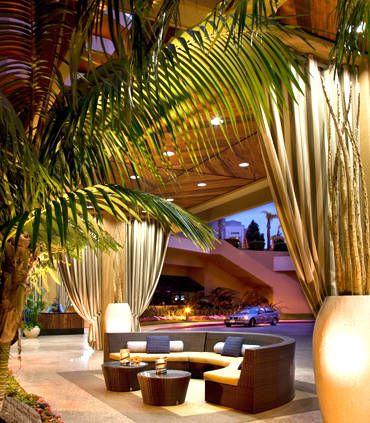 All meetings will be held at the San Diego Marriott La Jolla. San Diego Marriott La Jolla4240 La Jolla Village DriveSan Diego, California, USA 92037P: +1-858-587-1414 | F: 858-546-8518Meeting Web SiteMeeting information, registration, hotel information and local information can be found at the following web site. http://2018isoiec.regstep.com/home/page/indexMeeting HostINCITS L3 (InterNational Committee for Information Technology Standards. Coding of Audio, Picture, Multimedia and Hypermedia Information)Meeting OrganizerJulie Higgins
Meeting Planit 
jhiggins@meetingplanit.com    
Phone & Fax: +1-612-922-5986Destination Information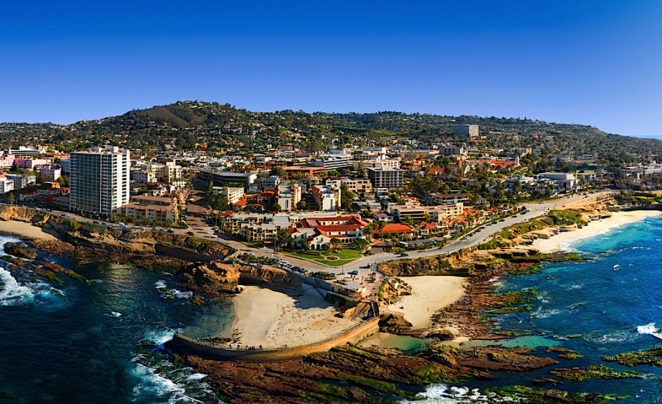 Located within the area's famous Golden Triangle, the hotel is conveniently located directly off major freeways (I-805 and I-5) 24 km north of San Diego International Airport (SAN) andwithin easy reach of many of downtown La Jolla's most popular attractions, as well as the University of California at San Diego. For those who want to explore the area Scripps Institution of Oceanography, the La Jolla Cove, and the beach are within a few minutes of the hotel.Social EventAll registered attendees are invited to the Wednesday evening social on 18 April from 18:30 to 22:00 at the Scripps Seaside Forum.Travel Documents and VisasIf an invitation letter is required:Fill out the request formPlease send completed form to ANSI to receive an official invitation letter. One form per delegate. Registration and Information DeskThe registration and information desk hours are: Monday, 9 April to Saturday, 21 April 2018 from 08:00 to 18:00Name Badges: You will receive your name badge upon check-in at the Registration and Information Desk. Your name badge is required for admittance into meeting rooms, breakfasts and breaks. Facilities FeeThe facilities fee includes:meeting rooms with wireless Internet access, A/V equipment and power plugs daily continental breakfast and two coffee breaks a dedicated, staffed registration and information deskPrice changes occur at midnight (23:59) Pacific time on 8 March 2018. You must complete your registration before that time to receive the early bird rate.
$600.00 USD early birds, until 8 March 2018
$700.00 USD regular on or after 9 March 2018Additional tickets for social will be made available for $50.To register for the meeting, click here.To reserve hotel rooms, click here.Cancellation PolicyCancellations before 13 March 2018: 100% refundCancellations on or after 13 March 2018 and before 10 April, 2018: 70% refundCancellations on or after 10 April: no refundHotel Guest Room CancellationRefunds will be made only on reservations cancelled more than 72 hours prior to arrival. There will be a one (1) night charge for any reservation cancelled within 72 hours of your arrival date.Currency/Credit CardsThe facilities fee may be pre-paid by Visa, Mastercard, Discover, or American Express credit cards, or by company check or wire. Alternatively, you may pay with US dollars or travelers checks on site. AccommodationsSan Diego Marriott La Jolla4240 La Jolla Village DriveSan Diego, California, USA 92037P: +1-858-587-1414 | F: 858-546-8518The hotel accepts Visa, Mastercard, American Express, Diners and Discover cards. A bank money dispensing machine is located in the hotel. 

To make hotel reservations, click here. The group rate is $179.00 per night, plus tax. The group rate will be available until March 23, 2018.Hotel Guest Room Cancellation: Refunds will be made only on reservations cancelled more than 72 hours prior to arrival. There will be a one (1) night charge for any reservation cancelled within 72 hours of your arrival date.Getting to the HotelThe hotel does not provide complimentary transportation from the San Diego Airport.  However, several shuttle companies are located right outside baggage claim – after claiming your luggage, walk outside toward hotel shuttle signs, then look for La Jolla hotels (only). Shuttles run every 18-25 minutes.By Car from the San Diego International Airport
North on I-5. Exit La Jolla Village Drive and turn right toward East. Turn left on Regents Road and immediately turn right to Regent Park Row. Hotel driveway is on the right hand side.On-site Parking without hotel stay
Self-parking: $4.00/hour, $30.00/daily
Valet Daily: $36.00Discounted parking with hotel staySelf-parking: $10.00 per nightOvernight valet: $35.00 per nightHotel AmenitiesRadio and Alarm clocks with MP3High Speed wired and wireless internetRemote guest room printingCoffeemaker and complimentary coffeeFive in-hotel dining options with many restaurants within walking distanceOutdoor swimming pool, hot tub and fitness centerLocal Area Information San Diego is California's second largest city, with more than 70 miles of majestic coastline and a gentle Mediterranean climate.  Bordered by the Pacific Ocean to the west, the Anza-Borrego Desert and the Laguna Mountains to the east, and Mexico to the south, the diverse neighborhoods of San Diego are spread out over 4,200 square miles, offering endless opportunities for exploration and activities.La JollaThe coastal village of La Jolla, appropriately meaning "The Jewel" in Spanish, is one of the most popular and picturesque destinations in the world. With a dramatic coastline ideal for swimming, surfing, diving, kayaking, and snorkeling, La Jolla's beaches are just one of the features that make this village a highly desirable destination for visitors. La Jolla offers world-class shopping and dining experiences, from designer boutiques and art galleries, to critically acclaimed restaurants featuring celebrity chefs. La Jolla's cultural offerings include the renowned Birch Aquarium at Scripps, the Museum of Contemporary Art, and La Jolla Playhouse.  There are many restaurants within walking distance from the meeting venue.Local AttractionsSeaworldSan Diego ZooLa Jolla Shores and CoveBirch Aquarium at ScrippsLegolandScripps Clinic - Torrey PinesSan Diego Mormon TempleSeaport VillageVeterans Memorial Walls at Mt. SoledadBalboa Park Visitors CenterMore ActivitiesBike rentals 1.1 milesBiking trail 2 milesBowling 4.4 milesHiking 4 milesHorseback riding 4.7 milesJet-skiing 8 milesJogging/fitness trail 2 milesKayaking 8 milesMiniature golf 4 milesNature preserve, trail 4 milesRock climbing 3 milesSailing 10 milesSauna 0.1 milesSquash 0.5 milesSurfing 5 milesVolleyball 2.8 milesWater-skiing 8 milesSnow skiing 90 milesSnow skiing 330 milesTennis 0.1 milesTime ZoneLa Jolla (San Diego) is on Pacific Standard Time (PST) and 8 hours behind Greenwich Mean Time.ClimateThe average April temperature is 19.7°C high and 13.3°C low.ElectricityThe voltage in California is 110V. Two-pin plugs are standard.Source:Leonardo Chiariglione Title:Notice of 122nd WG 11 meetingSan Diego Marriott La JollaP: +1-858-587-14144240 La Jolla Village DriveF: 858-546-8518San Diego, California, USA 92037